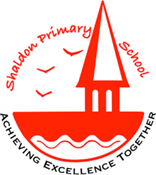 NAME:  ----------------------------------                 DATE:     --------------1.3  x  10  =34.8  x  9   =67.21 ÷ 7 = 2.10 x 10 =35.11  x  7 =68.10 x 9 =3.5 x 7  =36.6  x  10 =69.20 ÷ 5 =4.7  x  4  =37.6  x  7    =70.6 x 3 =5.7  x  9  =38.9  x  10  =71.27 ÷ 9 =6.7  x  3  =39.5  x  6    =72.4 x 4 =7.11  x  3 =40.9  x  9    =73.45 ÷ 5 =8.12  x  4  =41.2  x  10 =74.8 x 8 =9.2  x  2  =42.3  x  8  =75.28 ÷ 7 =10.8  x  5  =43.6  x  9  =76.5 x 7 =11.2  x  8  =44.9  x  8  =77.20 ÷ 10 =12.10  x  8 =45.7  x  7  =78.10 x 6 =13.8  x  7 =46.8  x  6  =79.6 x 9 =14.4  x  10  =47.12  x  2  =80.8 x 9 =15.2  x  7  =48.4  x  4  =81.36 ÷ 4 =16.8  x  8  =49.2  x  9  =82.6 x 8 =17.1  x  9  =50.5  x  5  =83.81 ÷ 9 =18.4  x  8  =51.3  x  7  =84.8 ÷ 2 =19.2  x  6  =52.8  x  4  =85.2 x 2 =20.12  x  2  =53.3  x  6  =86.9 x 2 =21.10  x  9  =54.11  x  2  =87.8 ÷ 8 =22.7  x  4  =55.1  x  8  =88.9 ÷ 3 =23.3  x  9  =56.9 x 7 =89.20 ÷ 4 =24.7  x  5  =57.10 x 5 =90.10 x 10 =25.5  x  10  =58.1 x 6 =91.5 x 8 =26.10  x  7  =59.5 x 10=92.25 ÷ 5 =27.4  x  6  =60.7 x 10 =93.2 x 6 =28.6  x  6  =61.6 x 8 =94.4 x 5 =29.5  x  8  =62.4 x 9 =95.3 x 5 =30.8  x  10  =639 x 5 =96.9 x 9 =31.11  x  4  =64.6 x 3 =97.14 ÷ 7 =32.4  x  7   =65.12 x 3 =98.4 x 9 =33.5  x  9   =66.7 x 8 =99.2 x 2 =